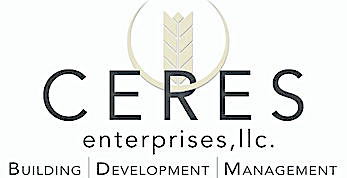 PERFORMANCE EVALUATIONTITLE: Assistant General Manager Name: Reviewed by: 	Additional Comments:Manager’s Comments:ASSOCIATE SIGNATURE					     DATEMANAGER SIGNATURE					     DATEESSENTIAL FUNCTIONSPERFORMANCE EVALUATIONProactive service champion1               2               3Develops associate attitude of attentiveness and proactive anticipation of guests needs1               2               3 Effectively trains, counsels, and motivates front office personnel to achieve low turnover rate, highly motivated personnel1               2               3Effectively schedules personnel to ensure exceptional guest satisfaction while staying within labor budget1               2               3Fills in shifts1               2               3Assists in maximizing revenue by supervising the selling of reservations1               2               3Ensures effective cash control policy1               2               3 Maintains fluid and effective front office communication and information system through logs, department meetings, shift changes and coaching1               2               3Attendance1               2               3Dependability1               2               3Teamwork/Cooperation1               2               3Initiative1               2               3Follow through1               2               3Positive attitude1               2               3Culture champion1               2               3Effective communicator1               2               3